Об утверждении положения об организации работы комиссии по индивидуальным служебным спорам в министерстве конкурентной политики Калужской областиВ соответствии с Федеральным законом от 27 июля 2004 г. № 79-ФЗ «О государственной гражданской службе Российской Федерации», Законом Калужской области «О нормативных правовых актах органов государственной власти Калужской области, постановлением Правительства Калужской области от 04.04.2007 № 88 «О министерстве конкурентной политики Калужской области» (в редакции постановлений Правительства Калужской области от 07.06.2007 № 145, от 06.09.2007 № 214, от 09.11.2007 № 285, от 22.04.2008 № 171, от 09.09.2010 № 355, от 17.01.2011 № 12, от 24.01.2012 № 20, от 02.05.2012 № 221, от 05.06.2012 № 278, от 17.12.2012 № 627, от 01.03.2013 № 112, от 02.08.2013 № 403, от 26.02.2014 № 128, от 26.03.2014 № 196, от 01.02.2016 № 62, от 18.05.2016 № 294, от 16.11.2016 № 617, от 18.01.2017 № 26, от 29.03.2017 № 173, от 26.07.2017 № 425 от 31.10.2017 N 623, от 06.12.2017 N 714,от 18.12.2017 N 748, от 05.02.2018) ПРИКАЗЫВАЮ:1.Утвердить Положение об организации работы комиссии по индивидуальным служебным спорам в министерстве конкурентной политики Калужской области (приложение).2. Контроль за исполнением настоящего приказа оставляю за собой.Министр 	Н.В. ВладимировПриложение к приказу министерства конкурентной политики Калужской областиот __________№__________Положение 
об организации работы комиссии по индивидуальным служебным спорам в министерстве конкурентной политики Калужской области1. Организация работы комиссии по индивидуальным служебным спорам в министерстве конкурентной политики Калужской области осуществляется в соответствии с Федеральным законом от 27.07.2004 № 79-ФЗ «О государственной гражданской службе Российской Федерации» и Трудовым кодексом Российской Федерации.2. Индивидуальные служебные споры (далее – служебные споры) в министерстве конкурентной политики Калужской области (далее – министерство) с государственными гражданскими служащими Калужской области, замещающими должности государственной гражданской службы Калужской области в министерстве (далее – гражданский служащий), либо гражданами Российской Федерации, поступающими на государственную гражданскую службу Калужской области или ранее состоявшими на государственной гражданской службе Калужской области в министерстве (далее – граждане), рассматриваются комиссией министерства по служебным спорам (далее – комиссия).3. Комиссия рассматривает разногласия по вопросам применения законов, иных нормативных правовых актов о гражданской службе и служебного контракта, о которых заявлено в комиссию.4. Служебный спор рассматривается комиссией в случае, если гражданский служащий самостоятельно или с участием своего представителя не урегулировал разногласия при непосредственных переговорах с представителем нанимателя.5. Комиссия образуется приказом министерства из равного числа представителей выборного профсоюзного органа и представителя нанимателя.6. Представители выборного профсоюзного органа министерства избираются в комиссию на конференции гражданских служащих. Представители представителя нанимателя назначаются в комиссию по служебным спорам представителем нанимателя.7. Комиссия избирает из своего состава председателя и секретаря путем голосования большинством голосов, что фиксируется в протоколе заседания комиссии.8. Комиссия имеет свою печать, журнал регистрации письменных заявлений гражданских служащих, граждан и выдачи копий решений комиссии (далее - журнал) (приложение № 1).9. Организацию заседания комиссии, ведение протокола заседания комиссии (приложение № 2), уведомление членов комиссии, гражданского служащего (гражданина), обратившегося в комиссию, о дате, времени и месте проведения заседания комиссии, оформление решения комиссии (приложение № 3) и его копий, ведение журнала, обобщение материала по работе комиссии в отдельное номенклатурное дело обеспечивает секретарь комиссии.10. Организационное и техническое обеспечение деятельности комиссии осуществляет структурное подразделение министерства, в ведении которого находятся вопросы государственной гражданской службы и кадров, техническое обеспечение - структурное подразделение министерства, в ведении которого находятся вопросы имущественного комплекса и информационных технологий.11. Комиссия рассматривает служебные споры в случае, если гражданский служащий, гражданин обратился в комиссию с письменным заявлением в трехмесячный срок со дня, когда он узнал или должен был узнать о нарушении его права.12. Комиссия рассматривает служебные споры по поступившим в комиссию письменным заявлениям от гражданских служащих, граждан, которые регистрируются в журнале секретарем комиссии в день поступления.13. В случае пропуска гражданским служащим, гражданином этого срока комиссия с учетом конкретных обстоятельств может принять решение о восстановлении срока и рассмотрении служебного спора по существу. В случае если комиссия примет решение, что срок обращения гражданским служащим, гражданином в комиссию пропущен без уважительных причин, то комиссия выносит решение об отказе в удовлетворении заявленных требований.14. Служебный спор рассматривается комиссией в течение десяти календарных дней со дня подачи гражданским служащим, гражданином заявления в его присутствии или в присутствии уполномоченного им представителя.15. Рассмотрение служебного спора в отсутствии гражданского служащего, гражданина или уполномоченного им представителя допускается лишь по письменному заявлению гражданского служащего, гражданина.16. В случае неявки гражданского служащего, гражданина или уполномоченного им представителя на заседание комиссии рассмотрение служебного спора откладывается. В случае вторичной неявки гражданского служащего, гражданина или уполномоченного им представителя без уважительных причин на заседание комиссии комиссия может вынести решение о снятии вопроса с рассмотрения, что не лишает гражданского служащего, гражданина права подать заявление о рассмотрении служебного спора повторно в пределах срока, установленного в пункте 11 настоящего Положения, о чем секретарь комиссии уведомляет гражданского служащего, гражданина письменно (рекомендуемый образец уведомления - приложение № 4)17. Комиссия имеет право вызывать на заседание свидетелей, приглашать специалистов. По требованию комиссии представитель нанимателя (его представители) обязан в установленный комиссией срок представлять ей необходимые документы.18. Заседание комиссии считается правомочным, если на нем присутствует не менее половины членов комиссии, представляющих выборный профсоюзный орган министерства, и не менее половины членов комиссии, представляющих представителя нанимателя.19. Комиссия принимает решение тайным голосованием простым большинством голосов присутствующих на заседании членов комиссии.20. В решении Комиссии указываются:фамилия, имя, отчество представителя нанимателя;фамилия, имя, отчество, должность гражданского служащего, гражданина обратившегося в комиссию;наименование структурного подразделения;даты обращения в комиссию и рассмотрения спора, существо спора;фамилии, имена, отчества членов комиссии и других лиц, присутствовавших на заседании;существо решения и его обоснование (со ссылкой на закон, иной нормативный правовой акт);результаты голосования.21. В течение трех рабочих дней со дня его принятия решения его копия комиссии, подписанная председателем комиссии и заверенная печатью комиссии, вручается секретарем комиссии или в случае его отсутствия лицом, его заменяющим, гражданскому служащему, гражданину или уполномоченному им представителю, другая копия решения комиссии, подписанная и заверенная в установленном порядке, вручается председателем комиссии представителю.22. Решение комиссии может быть обжаловано в суде любой из сторон служебного спора в десятидневный срок со дня вручения ей копии решения комиссии23. Журнал, протоколы заседаний комиссии, решения комиссии и все прилагаемые к указанным документам материалы хранятся в структурное подразделение министерства, в ведении которого находятся вопросы государственной гражданской службы и кадров.Приложение № 1
к Положению об организации работы комиссии по индивидуальным служебным спорам в министерстве конкурентной политики Калужской областиЖУРНАЛрегистрации письменных заявлений государственных гражданских служащих, граждан Российской Федерации и выдачи копий решений комиссии по индивидуальным служебным спорамПриложение № 2
к Положению об организации работы комиссии по индивидуальным служебным спорам в министерстве конкурентной политики Калужской области ПРОТОКОЛ
заседания по индивидуальным служебным спорам комиссии по индивидуальным служебным спорам министерства конкурентной политики Калужской областиПрисутствовали:председатель комиссии(фамилия, имя, отчество)члены комиссии(фамилии, имена, отчества)секретарь комиссии(фамилия, имя, отчество)государственный гражданский служащий, гражданин(фамилия, имя, отчество)замещающий (поступающий на, замещавший) должность(наименование должности государственной гражданской службы с указанием структурного подразделения министерства конкурентной политики Калужской области)уполномоченный государственным гражданским служащим, гражданином представитель(фамилия, имя, отчество)Документ, удостоверяющий личность уполномоченного представителя(наименование документа, серия, номер, когда и кем выдан)Другие лица, участвовавшие в заседании (специалисты, свидетели и другие)(фамилии, имена, отчества)На заседании комиссии рассматривалось заявление(фамилия, имя, отчество государственного гражданского служащего, гражданина)(краткое содержание заявления государственного гражданского служащего, гражданина)Выступления, ответы на вопросы, пояснения участников заседанияКомиссия решилаМ.П.Приложение № 3
к Положению об организации работы комиссии по индивидуальным служебным спорам в министерстве конкурентной политики Калужской областиРЕШЕНИЕ
комиссии по индивидуальным служебным спорам комиссии по индивидуальным служебным спорам министерства конкурентной политики Калужской областиПрисутствовали:председатель комиссии(фамилия, имя, отчество)члены комиссии:(фамилии, имена, отчества)секретарь комиссии(фамилия, имя, отчество)государственный гражданский служащий (гражданин)	,(фамилия, имя, отчество)замещающий (поступающий на, замещавший) должность  (должность государственной гражданской службы с указанием структурного подразделенияминистерства конкурентной политики Калужской области)Уполномоченный государственным гражданским служащим (гражданином) представитель(фамилия, имя, отчество)Другие лица, участвовавшие в заседании(фамилии, имена, отчества)Рассмотрев заявление(фамилия, имя, отчество государственного гражданского служащего (гражданина))	,(краткое содержание заявления государственного гражданского служащего (гражданина))комиссия на основании(наименование нормативных правовых актов с указанием даты их принятия, пунктов, статей)решила:(содержание решения)Место для печати комиссииПриложение № 3
к Положению об организации работы комиссии по индивидуальным служебным спорам в министерстве конкурентной политики Калужской области(фамилия, имя, отчество)(место жительства)Комиссия по индивидуальным служебным спорам министерства конкурентной политики Калужской области уведомляет, что в соответствии со статьей 387 Трудового кодекса Российской Федерации, статьей 70 Федерального закона от 27.07.2004 № 79-ФЗ «О государственной гражданской службе Российской Федерации» рассмотрение служебного спора по Вашему заявлению
_____________________________________________________________________(регистрационный номер)отменено в связи с  (указать причину, по которой отменено рассмотрение заявления)Вы имеете право подать заявление о рассмотрении индивидуального служебного спора повторно в трехмесячный срок со дня, когда узнали о нарушении Вашего права.Секретарь комиссии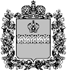 МИНИСТЕРСТВОКОНКУРЕНТНОЙ ПОЛИТИКИКАЛУЖСКОЙ ОБЛАСТИП Р И К А З от	__________	№ __________Регистрационный номер *Дата приема заявления (число, месяц, год)Фамилия, имя, отчество заявителя, краткое содержание заявленияКоличество листов заявления с приложениямиПодпись, фамилия, инициалы секретаря комиссии, принявшего заявлениеФамилия, инициалы заявителя (представителя заявителя), дата, подпись о получении копии решения (в случае направления копии решения по почте делается отметка об отправке заказным письмом с указанием даты отправления)Фамилия, инициалы, должность представителя министерства конкурентной политики Калужской области, подпись о получении копии решенияпо заявлению №от “”20г.“”20г.(дата проведения заседания)Председатель комиссии(подпись)(инициалы, фамилия)Секретарь комиссии(подпись)(инициалы, фамилия)Члены комиссии(подпись)(инициалы, фамилия)(подпись)(инициалы, фамилия)(подпись)(инициалы, фамилия)по заявлению №от “”20г.“”20(дата проведения заседания)(дата проведения заседания)(дата проведения заседания)(дата проведения заседания)(дата проведения заседания)(дата проведения заседания)(дата проведения заседания)Председатель комиссии(подпись)(инициалы, фамилия)УВЕДОМЛЕНИЕ №(подпись)(инициалы, фамилия)